                - организация и проведение на высоком профессиональном уровне учебно-воспитательной и методической работы по одной или нескольким родственным дисциплинам:совершенствование методики проведения различных видов занятий и их учебно-методического и материально-технического обеспечения;повышение педагогической квалификации учителей;организация и проведение работы по профессиональной ориентации выпускников и подготовка их к поступлению в высшие учебные заведения.3.Основные формы работы в методическом объединении:проведение педагогических экспериментов по проблемам методики обучения и воспитания учащихся и внедрение их результатов в образовательный процесс;круглые столы, совещания и семинары по учебно-методическим вопросам, творческие отчеты учителей и т.п.;заседания методических объединений по вопросам методики обучения и воспитания учащихся;открытые уроки и внеклассные мероприятия по предмету; педагогический марафон;лекции, доклады, сообщения и дискуссии по методике обучения и воспитания, вопросам общей педагогики и психологии;изучение и реализация в учебно-воспитательном процессе требований руководящих документов, передового педагогического опыта;проведение предметных и методических недель;взаимопосещение уроков;контроль над качеством проведения учебных занятий и анализ результатов образовательной деятельности по предметам.4. Основные направления деятельности методического объединения:участие в разработке вариативной части учебных планов, внесение изменений в требования к минимальному объему и содержанию учебных курсов;разработка интегрированных учебных программ по изучаемым предметам и согласование их с программами смежных дисциплин для более полного обеспечения усвоения учащимися требований государственных образовательных стандартов;подготовка и обсуждение рукописей учебно-методических пособий и дидактических материалов по предметам;проведение открытых занятий и открытых внеклассных мероприятий по предметам;подготовка и обсуждение докладов по вопросам методики преподавания учебных предметов, повышения квалификации и квалификационного разряда учителей;обсуждение докладов по методике изложения принципиальных вопросов программы, обсуждение и утверждение календарно-тематических планов;обсуждение методики проведения отдельных видов учебных занятий и содержания дидактических материалов к ним;рассмотрение вопросов организации, руководства и контроля исследовательской работой учащихся;организация и проведение педагогических экспериментов по поиску и внедрению новых информационных технологий обучения;разработка и совершенствование средств повышения наглядности обучения (терминальных и дисплейных комплексов, макетов, стендов, диафильмов, таблиц и т.д.), а также методики их использования в учебном процессе;совершенствование учебно-лабораторной базы (лабораторных и специальных классов, кабинетов, локальных вычислительных сетей и их программного обеспечения);взаимные посещения занятий как внутри методического объединения, так и между учителями различных методических объединений с целью обмена опытом и совершенствования методики преподавания учебных предметов;совместные заседания с родственными и взаимообеспечивающими методические объединения в целях обмена опытом работы;изучение опыта работы родственных МО других учебных заведений и обмен опытом этой работы;выбор и организация работы наставников с молодыми специалистами и малоопытными учителями;разработка положений о проведении конкурсов, олимпиад, соревнований по предметам.5.Работа  методических объединений5.1. Возглавляет методическое объединение председатель, выбираемый из числа наиболее опытных педагогов по согласованию с членами методического объединения.5.2. Работа методического объединения проводится в соответствии с планом работы на текущий учебный год. План составляется председателем методического объединения, рассматривается на заседании методического объединения, согласовывается с заместителем директора по УВР и утверждается директором школы.5.3. Заседания методического объединения проводить не реже одного раза в четверть. О времени и месте проведения заседания председатель методического объединения обязан поставить в известность заместителя директора школы по УВР. По каждому из обсуждаемых на заседании вопросов принимаются рекомендации, которые фиксируются в  протоколе. Рекомендации подписываются председателем методического объединения.5.4. При рассмотрении вопросов, затрагивающих тематику или интересы других методических объединений, на заседания необходимо приглашать их председателей (учителей).6. Документация методического объединенияДля нормальной работы в методическом объединении должны быть следующие документы:Положение о методическом объединении.Функциональные обязанности учителей методического объединения.Анализ работы за прошедший год.Тема методической работы, её цель, приоритетные направления и задачи на новый учебный год.План работы методического объединения на текущий учебный год.Банк данных об учителях методического объединения: количественный и качественный состав (возраст, образование, специальность, преподаваемый предмет, общий стаж и педагогический, квалификационная категория, награды, звание, домашний телефон).Сведения о темах самообразования учителей методического объединения.Перспективный план аттестации учителей методического объединения.График прохождения аттестации учителей методического объединения на текущий год.Перспективный план повышения квалификации учителей методического объединения.График повышения квалификации учителей методического объединения на текущий год.Программы (авторские по предмету, факультативов, кружков).План работы с молодыми  и вновь прибывшими специалистами в методического объединения.План проведения предметной неделиИнформационные и аналитические справки, диагностика.Протоколы заседаний методического объединения.7.Права методического объединенияМетодическое объединение имеет право:готовить предложения и рекомендовать учителей для повышения квалификационнойкатегории;выдвигать предложения об улучшении учебного процесса в школе;ставить вопрос о публикации материалов о передовом педагогическом опыте, накопленном в методическом объединении;ставить вопрос перед администрацией школы о поощрении учителей методического объединения за активное участие в экспериментальной деятельности;рекомендовать учителям различные формы повышения квалификации;обращаться за консультациями по проблемам учебной деятельности и воспитания учащихся к заместителям директора школы;вносить предложения по организации и содержанию аттестации учителей;выдвигать от методического объединения учителей для участия в конкурсах «Учитель года» и «Самый классный классный».8.Контроль над деятельностью методического объединенияКонтроль над деятельностью методических объединений осуществляется директором ОО, его заместителями по учебно-воспитательной работе в соответствии с планами методической работы школы и внутришкольного контроля, утверждаемыми директором ОО.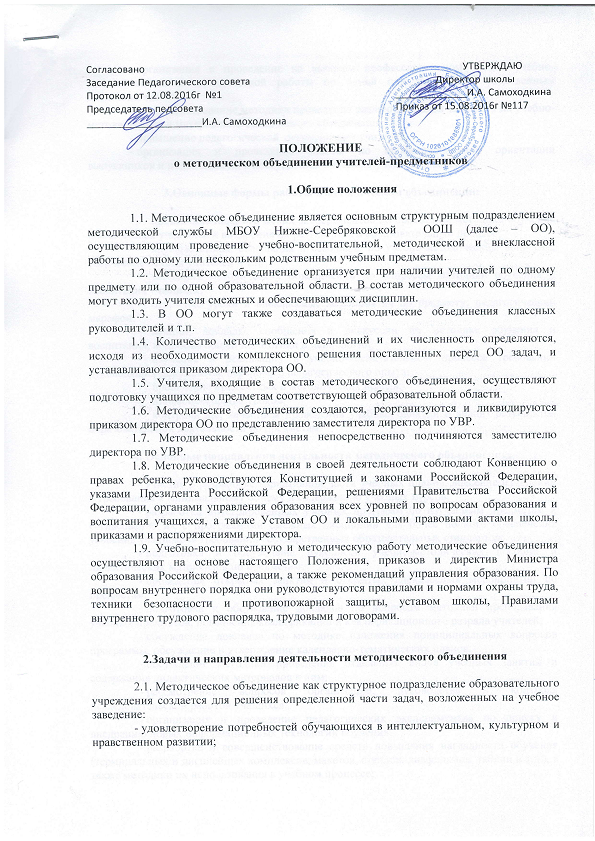 